Personal Details - 2016/ 2017 SeasonPlayers Name: __________________________________________________	D.O.B: ___________________ 	Age: __________________Parents/ Guardian Name & Occupation Mother: ______________________________________________________________________________________Parents/ Guardian Name & Occupation Father: _______________________________________________________________________________________Address:___________________________________________________________________________________________________________________________________________________________________________________________________________________________________________________Postcode: ____________________________________WAFC Player Number (must be entered in the Standing Order Reference field when setting up): [WAFC Player Number]_______________________Tel:(H) ________________________________________________		Tel:(W) ________________________________________________Tel:(M) Mother: ________________________________________________	Tel:(M) Father: ________________________________________________Tel: (M) Guardian: _______________________________________________	Match day contact: _____________________________________________	Email: (PLEASE PRINT) __________________________________________________________________________________________________________The Club will send you a monthly email with Mail Chimp to keep you informed of any events/ information. If you do not wish to receive e-mail from the club please tick here: Education DetailsSchool________________________________________________		School Year September 2016: ____________________________________Medical Details – Please indicate if you have any medical conditions we should be aware of: __________________________________________________________________________________________________________________________________________________________________________________________________________________________________________________________By signing this membership form I have read the Clubs Information Pack.  I have also read, signed and returned the Clubs Code of ConductParent/ Guardian Mother 				Parent/ Guardian FatherSigned: __________________________________________	Signed: __________________________________________Print: ____________________________________________	Print: ___________________________________________Date: ____________________________________________	Date: ____________________________________________Parents Signature: __________________________________________Washington AFCCode of ConductDear Parents/ ChildrenWashington AFC aims to create a positive environment for players, parents and coaches. The club have in place a ‘Code of Conduct’ that we require all members to acknowledge and adhere to, so that the club can provide an enjoyable experience for everyone. Your child’s football is a time for them to develop their technical skills, understanding of the game and being socially involved with other people.  Winning isn’t everything.The Club would like all parents to visit the FA.com website to complete Parents Respect on line course as this highlights what the Club sets out to achieve.  You do not have to register for a FAN Number (see the Help notes) on completion of this course you will not receive a certificate if you choose not to register for a FAN Number.  To view The FA Parents Respect type the link into your search engine: http://www.thefa.com/respectguideOur club expect high standards of behaviour and respect from players and spectators.  Please read the following points, and then sign the form accepting to abide by them, and return to the coach in charge of your team.Kind regardsClub CommitteePlayersAs a player for Washington AFC I will:Wear WAFC match day clothing given to you at the beginning of the season.  On arrival shirts should be tucked in, socks pulled up, shins must be worn, no jewellery and hair to be tied backAlways do my best, even if the team is losingPlay fairly at all times, I will not cheat.Respect the referee decision is final and I will not complainRespect my fellow team mates, opposition team, referee, spectators and my coachAt the end of the match, shake hands with the opponents by lining up, whatever the resultPlay safely, remembering it is only a game, and should be enjoyedShall not post any offensive comments on social media I understand if I do not follow the code any/ all of the following actions may be taken by my Club, County FA or The FABe required to apologise to my team mates, the other team, referee of coachReceive a formal warning from the coach or the Club CommitteeBe dropped or substitutedBe suspended from training Be required to leave the ClubI understand the code above and have to signed show that it will be followedSigned: ............................................................................  Date: ...................................Print: ............................................................................ (Player)Parents/ SpectatorsAs a parent/guardian of the player I will:Watch the match from a sensible position which does not interfere with playNever use offensive/ insulting/ abusive language or behaviourAlways respect the referee decisionsAppreciate good football by applauding both teamsPlease remember that your coach is giving up their free time, so that your child can participateDecisions of the coach must never be questionedMust not approach the coach during, at half time with regards to substitutionsYou must refrain from coaching on the sidelines. Your child is to be coached by your coach and will have been given specific roles/instructions. Your input, however, small may confuse your child and affect their performanceNever criticise a player for making a mistake-mistakes are part of learningSupport your child, their team and also the opponents Please remember your child plays because he/ she enjoys the game and wants to develop.  So the final result is not the be all and end all.  At the end of the match congratulate your child.I understand if I do not follow the code any/ all of the following actions may be taken by my Club, County FA, league or The FAIssued with a verbal warning from a Club or league officialRequired to meet with the Club, League or County Welfare OfficerRequired to meet the Club CommitteeObliged to undertake an FA education course such as Soccer ParentRequest to leave the match venue by the ClubRequested by the Club not to attend future gamesRequired to leave the Club with my children(s)I understand the code above and have signed to show that it will be followedSigned: ............................................................................  Date: ...................Print: ............................................................................  Signed: ............................................................................  Date: ...................Print: ............................................................................ Head Coach: ............................................................................ Date: ...................E Standing Order Instruction Form Please complete all boxes below using block capitals.  Beneficiary is the person receiving the payment.Tick the box your child representsOn completion please send this form to your bank with your signature.*On the reference please put your child’s unique WAFC Player Number which has been filled in for you below.Account to be debited:Account Holder’s Sort Code     ___ ___ - ___ ___ - ___ ___	  Account Number ___ ___ ___ ___ ___ ___ ___ ___Account Name    _____________________________________ Date (dd/mm/yy)   ___ ___    ___ ___    ___ ___ ___ ___Beneficiary Details: Name of Bank     HSBC				Name of Beneficiary 	WAFC LtdSort Code       40 - 34 - 18 		Account Number       2 4 2 7 4 3 8 5Reference (VERY important)    [WAFC Player Number]__________________________________________________________Please tick below your child’s age groupUnder 4, 5 & 6 			Amount	     £19.00		Amount in words       Nineteen PoundsUnder 7- 15 & Seniors		Amount	     £23.00		Amount in words       Twenty-three PoundsDate of first payment     ___ of the month 				Due date and frequency of payments     _______________________Date of final payment   ____________________	or Until Further Notice    ____      (please tick)Customer Signature    ________________________________________________________________________Date (dd/mm/yy)   ___ ___    ___ ___    ___ ___ ___ ___RUSSELL FOSTER TYNE & WEAR YOUTH LEAGESREGISTRATION FORMUNDER ___ LEAGUETO BE COMPLETED BY THE PLAYERI declare that I wish to be registered with WASHINGTON ASSOCIATION Under _______________ Football Club as a schoolboy/ girl player in the Tyne & Wear for the 2015/16 season.    Player’s Full Name:	_______________________ (in block capitals)Address:		_______________________				      STICK    			_______________________			                PHOTOGRAPH    Player's Signature:	_______________________				      HERE    Date of Birth:	_______________________TO BE COMPLETED BY THE TEAM/CLUB SECRETARYI declare that the above details are correct and wish the above mentioned person be registered with the Tyne & Wear UNDER ___ League as a player for WASHINGTON ASSOCIATION ____________ Football Club.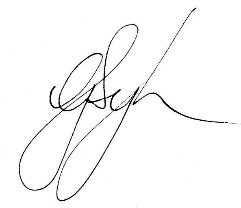 Secretary's Signature: 				Date: ________________TO BE COMPLETED BY THE PLAYER'S LEGAL GUARDIANI give my permission for ________________________________________ to be registered with the Tyne & Wear UNDER ___ League as a player with WASHINGTON ASSOCIATION ____________ Football Club.Guardian's Signature: ________________________________ Date: ___________Please forward Registration Form to your child’s coach	If you are new to the RFYL then we require a photocopy of Passport Sized Photograph and Proof of Age (photocopy of birth certificate or passport)	GARY SYKESWASHINGTON AFC
NORTHERN AREA
WASHINGTON
NE37 3HRTraining Kit Form 2016/ 17 SeasonTraining Kit Form 2016/ 17 SeasonTraining Kit Form 2016/ 17 SeasonTraining Kit Form 2016/ 17 SeasonChild’s NameChild’s CoachAge GroupTeam NameBoy’sBoy’sBoy’sBoy’sMen’sMen’sMen’sMen’sMen’sJacketSmallMedLargeX LargeSmallMedLargeX LargeXX LargeTraining TopSmallMedLargeX LargeSmallMedLargeX LargeXX LargeTraining ShortsSmallMedLargeX LargeSmallMedLargeX LargeXX LargeTraining Socks12-22-55.5-78-11Match Day TopSmallMedLargeX LargeSmallMedLargeX LargeXX LargeUnder 4, 5 & 6 Development Boy’s & Girl’sUnder 4, 5 & 6 Development Boy’s & Girl’sUnder 4, 5 & 6 Development Boy’s & Girl’sHoody3-4 Years - 22/25”5-6 Years - 25/ 28 ”7-8 Years - 28/ 30”Training Top3-4 Years - 22/25”5-6 Years - 25/ 28 ”7-8 Years - 28/ 30”